Муниципальное бюджетное образовательное учреждениедополнительного образования детей«Уральская детская школа искусств»(МБУ ДО «УДШИ»)ДОПОЛНИТЕЛЬНАЯ ОБЩЕРАЗВИВАЮЩАЯ ПРОГРАММА	В ОБЛАСТИ  «ЭСТЕТИЧЕСКОЕ  РАЗВИТИЕ»Программа по учебному предмету«Ритмика»Срок обучения 7 лет2022 г.п.Уралец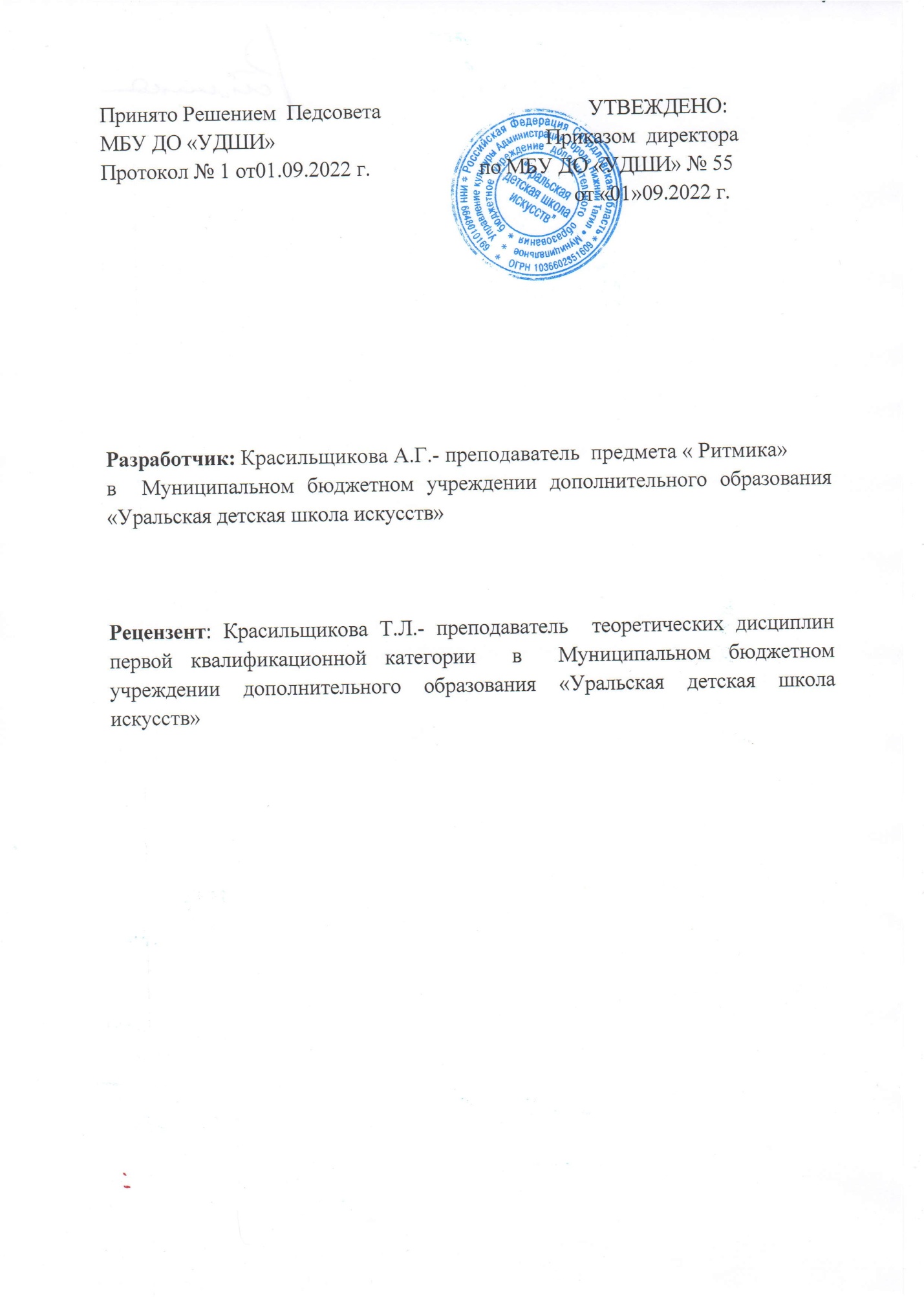 СодержаниеI.Пояснительная записка………………………………………………… ….1II.Формы  и  методы  контроляIII.Требования к уровню подготовки учащихсяIV. Содержание учебного предметаV.Учебно-тематическое   планированиеVI. Методическая литератураI.Пояснительная записка        Роль ритмики, как учебной дисциплины, в музыкальном воспитании очень велика. Дети любят занятия по ритмике, так как подвижность свойственна их возрасту. Эти занятия развивают чувство ритма, музыкальный слух и память. Помимо этого ряд упражнений помогает выработке координации движений, способствует «мышечному раскрепощению», что так важно в  дальнейшем при обучении  игре на  инструменте, а также для  общего гармоничного развития  учеников.Занимаясь ритмикой, дети активно участвуют в передаче характера музыкальных произведений, темпа, динамики,  ритма, формы. Они подвижны, эмоциональны, восприимчивы к музыке и многие понятия по музыкальной грамоте  ими легче  усваиваются  через движение. Свобода  и  непосредственность  в  выполнении  заданий составляют  привлекательную особенность  ритмических движений. В содержании  и  методике проведения  этих  занятий  преподаватели должны   учитывать возрастные  особенности  и  возможности  детей.   С  особой  ответственностью  нужно  подходить  к  отбору музыкальных произведений. Не  всякая  пьеса  может  быть  использована  в  работе  по  движению, а лишь  та, которая  представляет  собой  художественную  ценность, имеет  ясную  форму, выразительна  и  доступна  для  детского  восприятия. Программа курса  ритмики включает  в  себя следующие  разделы:- теоретические сведения;- упражнения с  музыкально-теоретическими заданиями;- воспитание творческих навыков;- общеразвивающие  упражнения;- танцы ( танцевальные упражнения), игры, упражнения  с  предметами.Основной формой работы  по  ритмике  является групповое занятие  с учётом  индивидуальных  особенностей каждого учащегося. Уроки проводятся в хорошо проветриваемом помещении. Учащиеся должны иметь следующую форму  одежды: лёгкий, не  стесняющий  движений костюм  тапочки или  чешки.    При  планировании урока  в  него  рекомендуется  включать:- общеразвивающие  упражнения;- упражнения с  музыкально- теоретическими заданиями;- игру  или  танец, построение с  предметами  или  ритмический  этюд.    Прежде чем  приступить к  выполнению  движений, дети  должны  прослушать  музыкальное произведение и  с  помощью  преподавателя  попытаться проанализировать.    Гимнастические  упражнения и  элементы танцев  показывает  педагог. При  выполнении  игровых  движений изобразительного  характера, связанных  с  передачей  того  или  иного  образа, следует  поощрять  свободную  детскую импровизацию, способствующую развитию  творческого  воображения.Для  того, чтобы  дети  не  уставали, необходимо  чередовать  подвижные  занятия   со  спокойными – пением  и  слушанием.       Срок реализации программы  учебного предмета «Ритмика» составляет 7 лет.        Объём учебного времени предусмотрен  учебным  планом ОУ на реализацию учебного предмета « Ритмика».        Форма проведения  учебных аудиторных занятий  мелкогрупповая (от 4 до 10 человек). Продолжительность урока  в 1 классе -30минут,    со 2-го – 7-йкл.  - 45 минут.    Цель учебного предмета – развитие музыкально-ритмических  и  двигательных способностей детей.   Задачи:- умение передать характер и образное содержание музыки  в ритмически организованных  движениях;- освоение двигательных навыков, способствующих развитию координации  движения;- воспитание внимания, выносливости и стремления выполнить  задачу, поставленную преподавателем;- формирование  правильной осанки;-развитие  образного  восприятия музыки и способности  к  двигательной импровизации; воспитание  творческих способностей ребёнка.II.Формы  и  методы  контроля     Неотъемлемой частью   учебного   процесса  является контроль знаний, умений и навыков обучающихся. Именно через  контроль  осуществляется проверочная,  воспитательная  и  корректирующие  функции. Оценка  качества реализации   рабочей  программы  « Ритмика» включает  в  себя текущий контроль успеваемости, промежуточную  и  итоговую  аттестации.Формами текущего  контроля являются  уроки  и  контрольные  уроки  с  оценкой знаний  и умений  учащихся.     Промежуточная   и итоговая  аттестации соответствуют  проверке  полученных  знаний  за первое  полугодие и  в окончании  соответствующего  года  обучения в форме  академических  концертов, зачётов  и экзаменов  по  окончанию курса изучения  предмета.     Для достижения   поставленной  цели  и  реализации  задач предмета «Ритмика» рекомендуются следующие  методы  обучения:- Наглядно-слуховой – прослушивание музыкального  примера с последующим  показом  движений  педагогом.- Словесный – беседа  о  характере  музыки  танца,  её художественных  образах; объяснение средств  музыкальной  и  танцевальной  выразительности.  - Аналитический  - оценка результатов  учебного процесса  и  разбор  индивидуальных  возможностей  обучающихся.   Практический -  предварительное изучение танцевальных, гимнастических движений,  с последующим  включением  их в музыкально-ритмические упражнения и танцевальные композиции. III. Требования  к  уровню  подготовки  учащихсяОбучающиеся  должны  иметь следующие знания,  умения, навыки: - уметь определять  выразительные  средства  музыки – темп, лад,метр, динамику,  ритмические  особенности, а также характер  музыкального  произведения; - знать  музыкальную  терминологию; -начинать  и заканчивать движение  вместе  с  музыкой; - правильно  определять   начало  и  окончание  музыкальных фраз, сильную  долю  в такте; - уметь правильно исполнять движения в  характере  музыки; - слышать изменения  в  звучании музыки и  передавать  их  в  движении; - уметь видеть  свои ошибки  и  ошибки своих  товарищей; - уметь координировать  движения  рук, ног, головы;  -  иметьнавыки  координации  движений.IV.Содержание  учебного предмета.1-йгод обучения.-Теоретические сведения.Понятие о характере  музыкиСохранение заданного темпа в речевых упражнениях. Ознакомление с динамическими  контрастами в связи со смысловым  содержанием  прослушиваемого  произведения.Интуитивное восприятие на слух  метрической  пульсации, ощущение  сильных  и  слабых  долей. Осознанное усвоение  длительностей: четверть, восьмая, половинная. Два лада – мажор, минор.- Упражнения с музыкально-теоретическими заданиями.Умение воспринимать и передавать в движении характер, темп,динамические оттенки исполняемого произведения. Умение начинать и заканчивать движение одновременно с музыкой.Умение передавать в движении ритмические рисунки указанных длительностей. - Воспитание творческих навыков.Выбор наиболее удачного направления в движении. Умение составлять  несложные гимнастические  упражнения.Умение придумывать движения  с различными предметами(флажками, мячами и т.д.) - Общеразвивающие упражнения.Умение свободно и выразительно исполнять основные движения: ходьбу, бег (восьмыми), прыжки, подскоки. Умение сохранять правильную  осанку.Умение сохранять заданные построения ( ряды, круг).                - Танцы, игры, упражнения с  предметами.Передача в движении содержания  танца  или  игры.Выразительное  и ритмически точное исполнение всех движений.Общение с товарищами  посредством движения.Умение ориентироваться в пространстве.Исполнение танцевальных движений: танцевальный  шаг с носка, мелкий бег на полупальцах.2-й  год обучения.         -Теоретические  сведения. Повторение  и  закрепление знаний, полученных  ранее.Понятие о  темпе. Постепенное замедление и  ускорение  темпа.  Понятие  о динамике. Постепенное  увеличение  и ослабление  силы  звука.Метроритм.  Понятие о метрической пульсации в музыке. Двух-трёх дольные метры. Понятие о мелодии, аккомпанементе, фразе, кульминации, повторении, репризе, вступлении, заключении.Ритмические группы: четверть с точкой и восьмая, четыре шестнадцатых.       - Упражнения с музыкально- теоретическими заданиями.Умение  двигаться в  заданном темпе с музыкальным сопровождением  и без него.Умение  дирижировать в изученных  размерах: а) стоя  на  месте, с продвижением вперёд – шагами, равными  четвертным  длительностям  или целому  такту;  б) с одновременным  исполнением несложных  ритмических  рисунков  мелодий.   «Запись» ритмических рисунков условными жестами.Умение передавать в движении ритмические  рисунки, представляющие  собой	  несложные соотношения  указанных  длительностей, как  без  дирижирования,  так и  с  дирижированием.                - Воспитание творческих  навыков. Импровизация танцевальных  движений.Умение создать определённый  образ, понятный  и  доступный  детскому восприятию.     Импровизация  движений, отражающих характер, темп и  динамику  музыкального  произведения. Продолжение  работы над  импровизацией  движений  с  различными  предметами.             -Общеразвивающие  упражнения.Умение выполнять различные  гимнастические  упражнения  с предметами.Умение  сочетать свои действия с музыкой, отражая  в  движении  её  характерные  особенности.Умение  сочетать свои  действия  с действиями товарищей ( воспитание  чувства  ансамбля).            -Танцы, игры, упражнения  с  предметами.     Продолжение  работы над  передачей  в  движении  содержание  танца  или игры.    Восприятие и  отражение  художественных  особенностей  предлагаемого  музыкального  материала  и  его  структуры.   Сочетание  действий  каждого отдельного  ученика  с  действиями  всего  коллектива.     Умение совершать  относительно  несложные  действия с  различными  предметами (флажками, большими  мячами, игрушками  и т.д.)    Использование простых  ударных  инструментов( бубнов, палочек).3-й  год обучения.  Теоретические  сведения. Повторение  и  закрепление знаний,  полученных  ранее.Понятия  о  построениях в  музыке: предложение  фраза, мотив. Динамические  оттенки, меццо форте, меццо  пиано, пианиссимо, фортиссимо.  Понятие о  пунктирном  ритме( повторение длительностей  четверть с точкой  и  восьмая)    Ритмические группы: восьмая – две шестнадцатых, две шестнадцатые – восьмая.         -Упражнения с музыкально- теоретическими  заданиями.    Повторение и углубление  навыков, полученных ранее в предыдущих классах.Передача в движении заданного темпа, а также ускорения  и  замедления  темпа.   Восприятие  на  слух пройденных  размеров 2/4,3/4, а также 4/4.Исполнение  ритмических  рисунков, включающих группы  четверть с точкой- восьмая, четыре шестнадцатых,  и группы, пройденные в этом году.   -Воспитание творческих навыков.Продолжение работы, начатой ранее.    Передача характерных особенностей музыкального отрывка.Сочинение  различных  связок  между  упражнениями ( их цель – создание  эмоциональной  разрядки,а  также  перемещение  дтей на на  определённые  места  в  зале).   Исполнение  заданной  роли  в  отдельных  играх  и  упражнениях, или  создание  определённого  образа.                - Общеразвивающие  упражнения.        Расширение  и  углубление навыков  и  умений  полученных  ранее.Тренировка  движений  различных  мышечных  групп.    Тренировка  основных  движений.Умение посредством  гимнастических  движений  передать как  логические  членения  музыкальной  речи, так  и  её  содержание.                - Танцы, игры, упражнения  с предметами.Использование  движений,  выученных ранее.Знакомство с позициями рук  и  ног.Тренировочные танцевальные движения  и  танцы.   Умение ярко отражать в  движении характерные особенности  музыкальных  произведений. их  жанровую принадлежность.   Передача  в  движении динамических  оттенков  и  строения  музыки.   Использование ритмических  рисунков  в  отдельных упражнениях  и  играх.4-й год обучения.            -Теоретические  сведения.Повторение  и  углубление  знаний, полученных ранее.      Осознание лада. Переменный  лад.Штрихи. Длительность  половинная с точкой в размере ¾.Паузы: восьмая, четвертная, затакт, ритмические группы восьмая- две шестнадцатых, две шестнадцатых- восьмая   Форма рондо, ритмическое рондо.           - Упражнения с  музыкально-теоретическими  заданиями.Повторение  навыков и  умений,  полученных ранее.     Отработка движений  на  более сложном  материале.Изменение скорости, силы  и  амплитуды  движения в  зависимости от темпа  музыки.     Передача в движении  наиболее употребительных  динамических  оттенков.  Исполнение  пройденных  ритмических рисунков   в  движении и определение их  на  слух с последующим проговариванием  ритмослогами.             -Воспитание  творческих навыков. Импровизация  движений  на  музыку  разных  жанров.  Передача  через движение своего отношения  к  исполняемому  произведению.   Импровизация движений , отражающих характер, темп и динамику произведения.  Исполнение  заданной  роли  в  отдельных  играх  и  упражнениях  или  создание определённого  образа.               -Общеразвивающие  упражнения.Дальнейшая  работа, направленная  на  углубление  навыков, полученных  ранее.     Тренировка основных движений и различных мышечных групп.- Танцы, игры, упражнения  с  предметами.Умение исполнять движения, отражающие  логические членения  музыки, её  характерные  особенности и  содержание.  Умение  сочетать точность и  образность движений с  общим композиционным  рисунком  игры  или  построения.  Танцевальные движения: русский  переменный шаг,  боковой  галоп, шаг  с  полуприседанием.5-й год обучения.         -Теоретические  сведения.Повторение  и  углубление знаний , полученных ранее.Ритмические  группы восьмая –две шестнадцатых, две шестнадцатых –восьмая ( повторение  на более сложном материале); четверть с точкой- две шестнадцатых.   Понятие «вариант».  Форма  вариаций.    Ритмическая группа восьмая с точкой-шестнадцатая. Понятие «контрритм», ритмический  канон.         -Упражнения  с  музыкально- теоретическими  заданиями.     Усложнение  заданий  с  музыкально-теоретическими задачами на более сложном материале.   Исполнение ритмических  рисунков , содержащих вышеуказанные группировки  в размерах 2/4,3/4,4/4 ,стоя  на  месте,  в движении, с  дирижированием и  без  дирижирования.   Исполнение ритмических рисунков в различных  темпах, с ускорением  и  замедлением.          -Воспитание творческих  навыков.   Внесение элементов  творчества в  отдельные  упражнения  с  музыкально-теоретическими  заданиями.  Импровизация  на  музыку  разных  жанров.Сочинение  ритмического  аккомпанемента (хлопками  или на  ударных  инструментах).           -Общеразвивающие  упражнения.   Передача  в  движении характерных  особенностей  музыки  и  её  строения. Исполнение  упражнений  на развитие  чувства  ансамбля. Умение  сочетать  собственные  действия с действиями  всего  коллектива.    Умение  эмоционально, свободно  и  органично исполнять предлагаемые движения.                   -Танцы, игры,  упражнения с предметами.   Продолжение  работы, начатой  ранее.    Исполнение отдельных элементов народных  танцев ( верёвочка, ковырялочка  и др.)   Разучивание отдельных элементов танцев ( полька, вальсовая дорожка и т.д.).    Выразительное и  ритмически точное исполнение всех изученных элементов народных  и  бальных танцев.     Исполнение упражнений, включающих  более сложные действия  с  предметами.6-й год обучения.          -Теоретические сведения.    Повторение знаний и  навыков, полученных ранее на новом, более сложном материале.  Повторение всех пройденных  ритмических  групп, в  пройденных  размерах.  Простая  двух и трёх частная  формы.   Различные виды  синкоп, в пройденных  размерах.Размеры 3/8,6/8,9/8,12/8.  Различные группировки длительностей  в  указанных  размерах.          - Упражнения с музыкально- теоретическими  заданиями.Исполнение ритмических  рисунков в указанных  размерах с дирижированием  и без  дирижирования.Дирижирование в пройденных  размерах стоя  на  месте и  с одновременным  движением шагами, равными четвертной  ноте с точкой.  Исполнение неложных 2-х голосных упражнений. -Воспитание  творческих навыков.Продолжение творческой работы с  исполнением  ранее  рекомендованных форм.   Внесение  элементов  творчества  в  отдельные  упражнения  с  музыкально-теоретическими  заданиями.     Сочинение ритмического аккомпанемента к  исполняемым  произведениям.     Умение  сочетать  ритмический аккомпанемент и движениями.               -Общеразвивающие  упражнения.   Умение  воспринимать  логическую  последовательность  движений, обусловленную  звучащей  музыкой.    Умение  ощущать  и  регулировать  мышечную  нагрузку  в  связи  с  изменением  динамики  и  темпа.  Выполнение  гимнастических  упражнений  на  разные  группы  мышц в  соответствии с  возрастными  особенностями.             - Танцы, игры, упражнения с  предметами.  Повторение всех  изученных  танцевальных  элементов  иих  усложнение.   Умение посредством  движений передать содержание данного  танца.   Умение  сохранять  заданное  построение и  сочетать  свои действия с  действиями  коллектива при  одновременном исполнении достаточно  сложных  движений.   Умение  свободно  манипулировать  мячами, флажками, скакалками.7-й год  обучения.-Теоретические  сведения. Повторение  и  углубление знаний,  полученных ранее.Различные  виды залигованных  нот  и  пауз. Более сложные  виды  синкоп.Разновидности  триолей.    Переменный  размер.Размеры5/4,5/8,6/4.-Упражнения  с  музыкально- теоретическими заданиями.Исполнение ритмических рисунков, содержащих  достаточно трудные  соотношения  длительностей: триоли, синкопы, пунктирный ритм, слигованные  ноты, паузы.    Исполнение ритмических  рисунков с  одновременнымдирижированием в пройденных  размерах.    Исполнение ритмических  рисунков  с дополнительными  восьмыми и  четвертными  нотами (шаги назад, хлопки  или  удары  в  бубен, палочки).    Умение  анализировать  форму произведений, исполняемых  на  уроке.   Умение в  отдельных  упражнениях  соединять  вместе  два-три различных  задания.-Общеразвивающие  упражнения.   Суммирование  навыков  и  умений,  приобретённых ранее.Исполнение упражнений, развёрнутых  по  форме  и  включающих  в  себя  разнообразные  гимнастические  упражнения.    Умение  быстро  запоминать  порядок  часто  меняющихся движений.Умение  точно передавать характер  и  структурные  особенности  музыкальных  произведений.-Творческие  задания.  Танцевальные упражнения  и  танцы.   Повторение танцевальных  упражнений  по программе  предыдущих  классов.   Использование  танцевальных  движений, выученных ранее.Свободное владение  приобретёнными  ранее  умениями  и  навыками.   Исполнение  танцев, развёрнутых  по  форме  и разнообразных  по содержанию.   Передача  в  движении характерных  особенностей  музыкального  произведения.   Свободное и  выразительное  исполнение как известных,  так  и  новых танцевальных  движений.            - Упражнения  с  предметами, музыкальные  этюды.    Дальнейшее совершенствование умений  и  навыков, полученных  ранее.Исполнение  упражнений  и  этюдов  на  музыку достаточно  развёрнутой  формы  и глубокого  содержания.Умение  свободно  манипулировать  предметами (  мячами, скакалками и т.д.)  Свободная  ориентация в  пространстве, умение  быстро  и  чётко  перестраиваться, связывая  свои  действия  со  структурными  особенностями  музыки.   Умение ощущать и  передавать  в  движении  целостность  и  законченность  формы  всего  произведения.V. Учебно-тематическое планированиеПервый годВторой годТретий годЧетвёртый годПятый годШестой годСедьмой годVI. Методическая литератураАндреева М. Дождик песенку поет. – М.: Музыка, 1981.Андреева М., Конорова Е. Первые шаги в музыке. – М.: Музыка, 1979.Бекина С., Ломова Т., Соковинина Е. Музыка и движение. – М.: Просвещение, 1984.Бекина С., Ломова Т. Хоровод веселый наш. – М.: Музыка, 1980.Бекина С., Соболева Э., Комальков Ю. Играем и танцуем. – М.: Советский композитор, 1984.Бычаренко  Т. С песенкой по лесенке: Методическое пособие для подготовительных классов ДМШ. – М.: Советский композитор, 1984.Волкова Л. Музыкальная шкатулка. Вып. I-III. – М.: Музыка, 1980.Дубянская Е. Нашим детям. – Л.: Музыка, 1971.Дубянская Е. Подарок нашим малышам. – Л.: Музыка, 1975.Зимина А. Музыкальные игры и этюды в детском саду. – М.: Просвещение, 1971.Коза-Дереза: Народные сказки с музыкой. Под ред. Н. Метлова. – М.: Музыка, 1969.Медведева М. А мы просо сеяли: Русские народные игры и хороводы для детей младшего возраста. Вып. 3, 4. – М.: Музыка, 1981.Метлов Н., Михайлова Л. Мы играем и поем: Музыкальные игры для детей дошкольного и младшего дошкольного возраста. – М.: Советский композитор, 1979.Слонов Н. Аленушка и лиса: Русская народная сказка. – В сб.: Гори, гори ясно. – М.: Музыка, 1984.Франио Г. Роль ритмики в эстетическом воспитании детей. – М.: Советский композитор, 1989.Луговская А. Ритмические упражнения, игры и пляски. – М.: Советский композитор, 1991.Щербакова Н.А «От музыки к движению и речи» : Практическое пособие для музыкальных руководителей специализированных образовательных учреждений.-М, 2001Чибрикова – Луговская А.Е. «Ритмика» Методическое  мособие.Москва 1998..№ урокаДатаНазвание темыКол-во часов1 Введение в предмет. Формирование внимания, эмоционального  восприятия и развития музыкальной памяти.12Формирование частей музыкального произведения. Динамика. Постейшие построения, шеренга.13Первые навыки ходьбы под музыку, бег на носках.14Передача мяча.Качаниекуклы,игрушки.15Пружинки. Полуприседания.16Движения рук; открывание обеих рук в стороны и закрывание их на пояс.17Поднимание и опускание плеч. Наклоны головы вперёд.18 Игры с погремушками.19 Отражение музыки в движении.110Формирование умения передавать голосом и хлопками длинные и короткие звуки в разнообразных сочетаниях.111Восприятие и передача движениями темпов: быстрого, умеренного и медленного; высотности звуков.112Первые навыки ходьбы под музыку. Бег на носках мелкими шагами. 113Ходьба с остановкой. Бег на носках. Движения рук: открывание и закрывание их на пояс; «кошкины коготки».114Наклоны корпуса вперёд с возвращением в исходное положение.115Игры, основанные на контрасте образов.116Зачётный урок по итогам первого полугодия.117Формирование умения начинать и заканчивать движение синхронно с музыкой.118Восприятие и передача движениями мажора и минора.119Игры с погремушками, ложками.120Сокращение и вытягивание стопы синхронно двумя ногами ( исходное положение, сидя на стуле).121Наклоны корпуса в стороны (вправо, влево).122Элементарные танцевальные движения – шаги и притопы в характере русского танца ( с продвижением вперёд).123Песни – хороводы.124Игры –хороводы.125Проверочный  урок.   126Воспитание волевых качеств. Формирование ощущения акцента в музыке и передача его в движении.127Определение  сильной и слабой доли в двухдольном   музыкальном метре.128Ходьба с остановкой. Ходьба с координацией движений рук и ног.129Ходьба с хлопками. Чередование ходьбы и бега. Бег на носках мелкими шагами.130Движения рук: открывание и закрывание; «Кошкины коготки»; круговые вращательные движения кистями рук.131Элементарные танцевальные движения – шаги и притопы в характере русского танца ( с продвижением вперёд), поочерёдное открывание ног вперёд на каблук.132Поскоки( прыжки на двух ногах на носках).133Песни-хороводы; игры –хороводы; музыкальные игры.134Отчётный  урок.1Всего за годВсего за годВсего за год34№ урокаДатаНазвание темыКол-во часов1Восприятие и передача темпов: быстрого, умеренного, медленного; тембров и динамики.12Воспроизведение  сильных и слабых долей в двухдольном музыкальном метре.13Ходьба с координацией движения рук и ног.14Основные движения народных танцев (украинского и белорусского).15Ходьба на пятках и носках.16Бег с хлопками на окончание фраз (ловля мотылька).17Упражнения для рук:                                                                                            - хлопки с сильно вытянутыми локтевыми и лучезапястными суставами; «мягкие» и «жёсткие» руки.18Пляски и танцы.19Игры110Воспроизведение акцентированных и неакцентированных звуков (долей) в двух- и трёхдольном музыкальном метре.111Чередование  различных длительностей и передача их в движениях рук.112Развитие слуховых качеств: определение формы- фраза, часть, музыкальное вступление.113Бег «лошадки»( перескоки  с ноги на ногу), «прыжки через лужу».114Чередование прыжков на месте на двух ногах и на одной с продвижением вперёд.115Подъём на полупальцы. Пляски и танцы. Игры.116Итоговый урок за 1-е полугодие.117Простейшие построения: шеренга, круг, движение змейкой.118Бег на носках мелкими шагами.119Пружинки (полуприседания)120Игры с погремушками, ложками.121Бег на носках. Движения рук: «открывание», «закрывание».122Наклоны корпуса вперёд.123Сокращение и вытягивание стопы.124,25,26Песни-хороводы.  Игры- хороводы.327Чередование длинных и коротких длительностей. Ручные жесты, показывающие начала и окончания фраз.128Бег на носках мелкими шагами. Синхронность движения участников группы.129Различные движения рук, включая «кошкины коготки».130Игры, основанные на контрасте образов.131Продолжение темы.132Наклоны корпуса в стороны.133Танцевальные движения, поскоки. Притопы и т.д.134Песни-хороводы. Музыкальные игры.135Заключительный урок.1Всего за год Всего за год Всего за год 35№ урокаДатаНазвание темыКол-во часов1Повторение построений: шеренга, круг, змейка.12Восприятие, определение на слух и передача в движении различных темпов.13Шаги на пятках, на носках.14Ходьба с высоким подниманием колен.15Бег с хлопками на окончание фраз.16Упражнения для рук: мягкие, жёсткие руки.17Плясовые движения: поскоки с ноги на ногу. Подскоки , их отличие от поскоков.18Танцевальный плавный шаг с носка на пятку.19Музыкальные игры110Повторение движений и упражнений 1-й четверти.111Музыкально-ритмическая гимнастика: ходьба, бег. Прыжки.112Общеразвивающие упражнения – качание рук, плавные движения рук -«большие крылья».113Хлопки в ладоши. Игры-сценки.114Игра с воображаемым мячом. Ритмические жесты.115Упражнения для развития мелкой моторики.116Итоговый урок за первое полугодие.117Упражнения, регулирующие мышечный тонус. Музыкально-ритмические игры.118Определение характера музыки  и подбор соответствующего ей характера движений.119Работа  в быстром темпе – движения  лёгкие и мелкие.120Работа в  боле медленном темпе – движения более крупные. Плавные, широкие.121Повторение движений в различных темпах.122Игры, основанные на контрасте  музыкальных темпов.123Продолжение работы над темпами с подключением динамики.124Различные виды шага: бодрый, спокойный, торжественный с высоким подъёмом ног.125Пружинящий шаг, шаг на носках.126Повторение всех выработанных в четверти движений.127Различных виды бега:  лёгкий, пружинящий, широкий, с высоким подъёмом ног.128Продолжение работы над различными видами бега.129Танцевальные элементы – выставление ноги на пятку с последующим пристукиванием каблуком, пружинки.130Прыжки на обеих ногах, круговые движения на носочках с одновременным поднятием рук.131Прыжки, хлопки, кружение.132Выработка творческой активности, воображения и фантазии детей в освоении темпа, динамики, ладовой окраски.133Пляски, танцы. Сравнение характера плавной танцевальной музыки с  маршем и пляской. 134Повторение различных движений и  узнавание произведений.135Итоговый урок.1Всего  за годВсего  за годВсего  за год35№ урокаДатаНазвание темыКол-во часов1Осознание  и умение передавать в движении характер темы и динамику музыкального произведения. Начало и окончание движения одновременно с музыкой.12Осознание ритмических длительностей: четвертей (та) и восьмых (ти-ки). Ассоциация их с шагом и бегом.13Сильная и слабая доли, такт, размер. Определение на слух размеров 2/4, ¾.14Упражнения с предметами (игрушки, мячи).15Передача в движениях изменения динамики ( крещендо и диминуэндо).16Умение передавать в движениях ускорение и замедление темпа.17Осознание лада: мажор и минор. Переменный лад. Четвертная пауза.18Импровизация движений, отражающих характер, темп, динамику, ладовые особенности музыкального произведения.19Проверочный урок.110Умение двигаться в заданном темпе без музыкального сопровождения. Упражнения с предметами  или с бубном.111Длительность половинная в размере 2/4.  Дирижирование с одновременным движением в размере 2/4.112Штрихи: стаккато, легато, нон легато. Музыкальная фраза.113Длительности половинная и половинная с точкой в размере 3/4.114«Запись» ритмических рисунков условными жестами в размере   2/4,3/4.115Пауза восьмая. Ритмическая группа: восьмая пауза –восьмая длительность.116Контрольный урок.117Свободное и выразительное исполнение основных движений: ходьба, бег, подскоки.118Длительность половинная в размере 4/4.119Затакт – четвертная, восьмая, две восьмых.120Простейшие танцевальные элементы: каблучок, топающий шаг.121Импровизация несложных танцевальных движений.122Паузы: половинная и целая в изученных размерах.123«Ритмическое остинато» в движении.124Ритмическая группа четверть с точкой  и восьмая.125Танцевальные движения: русский переменный шаг, боковой галоп, шаг с полуприседанием.126Поверочный урок.127Форма рондо. Работа над ритмическим рондо. Умение воспринимать и отражать в движениях логические членения музыкальной речи.128Ритмическая группа : четверть –восьмая пауза- восьмая длительность (в сравнении с ритмической группой четверть с точкой и восьмая).129Ритмическая группа четыре шестнадцатых. Дирижирование в размере 2/4,3/4 с одновременным продвижением вперёд ( долями или в ритме мелодий).130Ритмическая группа: восьмая – две шестнадцатых.131Ритмическая группа: две шестнадцатых – восьмая.132Передача в движениях различных ритмических рисунков во всех изученных размерах.133Повторение всех изученных танцевальных элементов.134Повторение  всех пройденных ритмических длительностей и групп в размере 2/4,3/4, 4/4.135Контрольный урок.1Всего  за годВсего  за годВсего  за год35№ урокаДатаНазвание темыКол-во часов1Повторение основных видов движения: ходьба, бег, подскоки. Повторение пройденных элементарных танцевальных движений.12Повторение изученных ритмических групп: четверть –две восьмые; четыре шестнадцатых; восьмая – две шестнадцатых; две шестнадцатых- восьмая в размере 2/4,3/4,4/4.13Повторение всех пауз.14Римические группы: четверть с точкой – восьмая;  восьмая – четверть с точкой.15Передача в движениях заданного темпа, а также ускорение и замедление темпа.16Определение на слух  пройденных размеров. Дирижирование в этих размерах с одновременным исполнением изученных ритмических рисунков.17Продолжение темы предыдущего урока.18Понятие «вариант». Ритмический и мелодический вариант. Форма вариаций.19Проверочный урок.110Повторение понятий «ритмическое остинато» и «ритмическое рондо».111Ритмические группы: четверть с точкой- восьмая; четверть- восьмая пауза- восьмая длительность; четыре шестнадцатых.112Усложнение упражнений с  предметами (мячи, бубны, скакалки, флажки).113Понятие « контрритм». Упражнения  с контрритмом.  Понятие «канон». Исполнение ритмических канонов.114Усложнение танцевальных элементов. Отдельные элементы народных танцев (верёвочка, ковырялочка и другие).115Повторение пройденных тем четверти.116Контрольный урок.117Ритмическая группа восьмая с точкой- шестнадцатая. В размере 2/4, 4/4 (маршевый ритм).118Ритмическая группа восьмая с точкой –шестнадцатая в размере 3/4 ( танцевальный ритм).119Импровизация движений на музыку разных жанров.120Понятие о построениях в музыке: период, предложение, фраза, мотив.121Ритмическая группа четверть с точкой –две шестнадцатые( в сравнении с группой  четверть с точкой – восьмая).122Продолжение темы.  Пауза шестнадцатая.123Усложнение заданий с музыкально-теоретическими задачами на более сложном материале.124Игровые упражнения и импровизации на пройденные ритмические группы.125Разучивание  отдельных элементов танцев (полька, вальсовая дорожка  и т.д.).126Проверочный урок.127Знакомство с позициями рук и ног.128Повторение всех изученных ритмических длительностей и групп. Сочетание их в отдельных упражнениях.129Продолжение темы.130Исполнение упражнений, включающих более сложные действия с предметами.131Исполнение гимнастических упражнений для всех групп мышц.132Выразительное и ритмически точное исполнение всех изученных элементов народных  и бальных танцев.133Продолжение темы.134Повторение основных тем  года : ритмические группы, упражнения с предметами, элементы танцев.135Контрольный урок.1Всего  за годВсего  за годВсего  за год35№ урокаДатаНазвание темыКол-во часов1Повторение знаний и навыков, полученных ранее на новом, более сложном материале. 12Продолжение темы.13Повторение всех пройденных ритмических групп в размере 2/4,3/4,4/4. Дирижирование в указанных размерах с одновременным исполнением изученных ритмических рисунков.14Продолжение темы.15Повторение  всех изученных танцевальных элементов.16Продолжение темы.17Ритмические группы : четверть с точкой- восьмая и четверть с точкой- две шестнадцатые  во всех изученных размерах 2/4,3/4,4/4.18Продолжение темы.19Проверочный урок.110Простая  2-х частная форма.111Простая и сложная 3-х частная форма.112Размер 3/8.  Группировка различных длительностей в данном размере.         113Продолжение темы. Дирижирование в размере 3/8.114Работа над двухголосием в движении.115Исполнение несложных двухголосных упражнений.116Контрольный урок.117Продолжение творческой работы с использованием ранее рекомендованных форм.118Внесение элементов творчества в отдельные упражнения с музыкально-теоретическими заданиями.119Синкопы: восьмая-четверть-восьмая, восьмая-четверть с точкой в размере2/4,4/4.120Продолжение темы.121Выполнение гимнастических упражнений на разные группы мышц в соответствии с возрастными особенностями. Умение ощущать и регулировать  мышечную нагрузку в связи с изменением динамики и темпа.122Продолжение темы.123Синкопы: четверть –половинная -четверть и две восьмые – половинная в размере 3/4.124Синкопа четверть- половинная –четверть в размере 4/4.125Повторение тем четверти.126Проверочный урок.127Сочинение ритмического аккомпанемента к исполняемым произведениям. Умение сочетать ритмический аккомпанемент с движением.128Усложнение танцевальных элементов. Умение посредством движений передать содержание танца.129Продолжение темы.130Повторение размера 3/8.  Знакомство с размерами 6/8, 9/8,12/8.  Различные группировки длительностей в указанных размерах.131Продолжение темы.132Залигованные ноты. Синкопа внутритактовая и междутактовая.133Упражнения, развивающие чувство ансамбля, согласованность всего коллектива учащихся.134 Повторение пройденных тем, закрепление материала четверти и года.135Контрольный урок.1Всего  за годВсего  за годВсего  за год35№ урокаДатаНазвание темыКол-во часов1Повторение пройденных ритмических групп в размерах 2/4, 3/4, 4/4.12Усложнение упражнений с музыкально-теоретическими заданиями в указанных размерах.13Повторение и закрепление размеров 3/8, 6/8.  Разнообразные сочетания длительностей  в данных размерах.14Повторение и закрепление размеров 9/8, 12/8. Разнообразные сочетания длительностей в данных размерах.15Повторение и усложнение изученных танцевальных движений.16Продолжение темы.17Исполнение двухголосных упражнений  с пройденными ритмическими группами в  пройденных размерах.18Дирижирование во всех пройденных размерах с одновременным исполнением различных ритмических рисунков.19Проверочный урок.110Синкопа: пауза восьмая-четверть-восьмая длительность ( в сравнении с  синкопой  восьмая-четверть-восьмая)  и пауза восьмая- четверть с точкой (в сравнении с синкопой восьмая-четверть с точкой).111Продолжение темы  синкопа.112Исполнение упражнений, развёрнутых по форме и включающих в себя разнообразные гимнастические движения.113Синкопа восьмая-четверть- две шестнадцатые и две шестнадцатые- четверть- восьмая.114Продолжение темы синкопа.115Работа над исполнением движений разных стилей в соответствии с предлагаемым музыкальным материалом и непринуждённое и ритмически точное их выполнение.116Контрольный урок.117Триоль и её разновидности: три восьмых, восьмая- четверть, три четверти.118Продолжение темы.119Исполнение танцевальных номеров, развёрнутых по форме и разнообразных по содержанию.120Свободная ориентация в пространстве, умение быстро и чётко перестраиваться согласно  характеру  и структурным особенностям музыкального произведения.121Знакомство с размерами 5/4, 5/8. Умение дирижировать в данных размерах.122Знакомство с размером 6/4. Умение дирижировать в данном размере.123Переменный размер.  Умение дирижировать в переменном размере.124Ритмическое остинато, ритмический канон, ритмический аккомпанемент на более сложном  материале.125Работа и свободное  владение предметами (мячами, скакалками) на более сложном в ритмическом отношении музыкальном  материале.126Контрольный урок.127Суммирование всех изученных  танцевальных движений.128Продолжение темы.129Повторение всех изученных музыкальных форм. Умение анализировать форму произведений, исполняемых на уроке.130Продолжение темы.131Исполнение ритмических рисунков, включающих, достаточно трудные соотношения длительностей: триоли, синкопы, пунктирный ритм, паузы, слигованные ноты.132Продолжение темы.133Повторение основных тем года, более сложных в ритмическом плане.134Творческие задания.135Контрольный урок.1Всего  за годВсего  за годВсего  за год35